Blossoms Animal Hydrotherapy Centre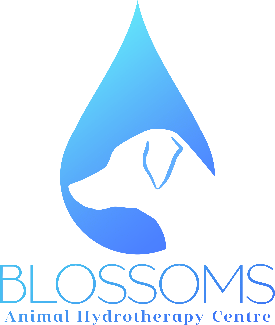 Veterinary Consent Form